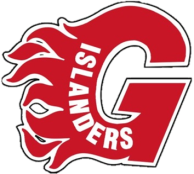 Gananoque House League ChallengeBantam DivisionDecember 30th 2018Open to all BB-D CentresOMHA Sanction Permit: Bantam #8336All games will be played at the Lou Jeffries Gananoque & T.L.T.I. Recreation CentreThree games guaranteedWelcome package for all teams, including t-shirts for all playersAwards for champions and finalists Raffle table, 50/50 draws, silent auctionFee: $650We reserve the right to accept teams on a first-come basis, provided the applicant’s eligibility and centre classification match the intended target group. The entry fee must be included and will guarantee you spot if accepted and/or cashed.A non-refundable, $50 deposit will reserve a spot for your team, with the full payment due by November 30th, after which offers will be made to teams on the waiting list. Payment can be made by either e-transfer to tournaments@ganminorhockey.com or by mailing a cheque to:  GMHA, PO Box 178, Gananoque, ON  K7G 2T7.Teams are required to provide a travel permit and official approved roster by November 30th 2018.Gananoque House League Challenge Tournament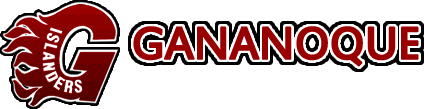 Bantam DivisionDecember 30th 2018Registration FormTeam InformationCircle as appropriate:I am submitting a $50 non-refundable deposit on behalf of the team.  I understand that the balance of the payment and a complete registration form is due by November 30th 2018, otherwise our team’s spot may be offered to a team on the waiting list.I am submitting full payment in the amount of $650 to secure a spot for my team.Please add my team to the waiting list.Name:_______________________________________  Date:________________ Signature:______________________________________________Name and email addressTeam Name & AssociationDivisionManagerHead CoachTrainerAssistant Coach/TrainerAssistant Coach/TrainerTeam Name:Team Name:Team Name:Team Name:Player NameNumberPlayer NameNumber